Zrenjanin, 01.03.2016. god.Del. broj:  13-346OBAVEŠTENJE  O  PODNETOM  ZAHTEVU ZA ZAŠTITU PRAVAU POSTUPKU JAVNE NABAVKE  JN 33/2015 – MATERIJAL I TESTOVI ZA TRANSFUZIJU PO PARTIJAMA, ZA PARTIJU BROJ 4 – KESE ZA UZIMANJE KRVI1. Naziv naručioca:  Opšta bolnica „Đorđe Joanović“2. Adresa naručioca:  Dr Vase Savića  br. 53. Internet stranica naručioca:  www.bolnica.org.rs4. Vrsta naručioca: Indirektni korisnik budžetskih sredstava, zdravstvena ustanova sekundarnog tipa5. Vrsta postupka javne nabavke: Otvoreni postupak6. Vrsta predmeta: dobra – materijal i testovi za transfuziju po partijama7. Opis predmeta nabavke, naziv i ozmaka iz opšteg rečnika:                                 dobra – materijal i testovi za transfuziju po partijama                                                           naziv i oznaka iz opšteg rečnika nabavke: 33141613 – kese za krv8. Naziv podnosioca zahteva za zaštitu prava (naziv, adresa i matični broj):    „DIJAGFARM“ DOO Beograd, Kralja Milutina 73    Matični broj: 07494793    Opunomoćeni advokat Vera Ačanski, Beograd, Molerova 29.9. Faza postupka javne nabavke u kojoj je podnet zahtev za zaštitu prava:    Zahtev za zaštitu prava je podnet nakon donošenja Odluke o dodeli ugovora.10.  Lice za kontakt:      Odsek javnih nabavki tel. 023/513-266  fax: 023/534-712      E-mail adresa: nabavke.bolnicazr@gmail.com11. Sve aktivnosti naručioca za navedenu javnu nabavku se zadržavaju do donošenja odluke o podnetom zahtevu.                                                                                                       Komisija za JN 33/2015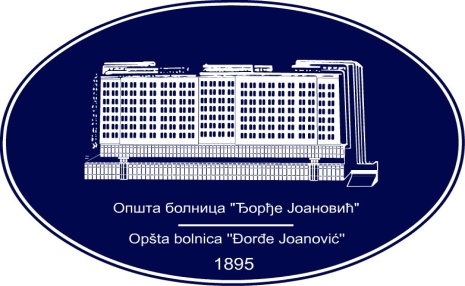 REPUBLIKA SRBIJA - AP VOJVODINAOPŠTA BOLNICA “Đorđe Joanović”Zrenjanin, ul. Dr Vase Savića br. 5Tel: (023) 536-930; centrala 513-200; lokal 3204Fax: (023) 564-104PIB 105539565    matični broj: 08887535Žiro račun kod Uprave za javna plaćanja 840-17661-10E-mail: bolnicazr@ptt.rs        www.bolnica.org.rs